Supplementary Figure 1. E. ortleppi protoscolices with eosin deposit of 0.1% in the outer cuticular membrane after contact with TTO at the concentrations tested.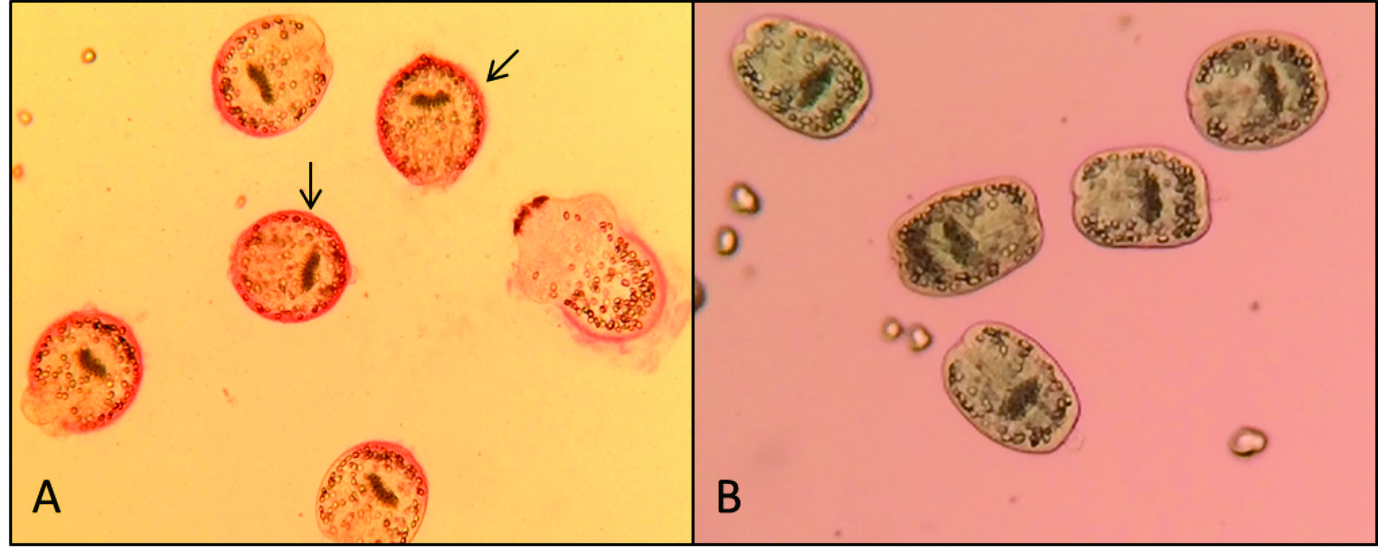 